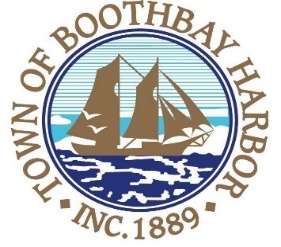       TOWN OF BOOTHBAY HARBORSELECTMEN’S MEETING AGENDAMonday, August 12, 2019Boothbay Harbor Town Office, 11 Howard Street6:00 p.m.Executive Session Pursuant to Title 1, Chapter 13, §405, (6) E. Legal Consultation.	  				        7:00 p.m. CALL TO ORDER:Pledge of AllegianceIntroduction of Acting Town Manager & Board of SelectmenActing Town Manager Announcement(s) Town Department Reports Selectmen ReportsReport on August 5, 2019 workshop with Eaton Peabody Consulting GroupFinancials Minutes Approval – July 22, 2019Licenses Victualer license, Farm 23, 102 Ocean Point Road, Class F.  New BusinessWharves and Weirs Hearing, David William Iverson Revocable Trust, represented by Lauren Stockwell, on site hearing was held on August 12, 2019 at 4:30 p.m. Application for Broadband CommitteeLandscape RFP for BB/PB CourtsPresentation by Chris Swanson and Geoff Smith re: The Museum in the StreetsAdministrative ordinance discussion pertaining to Chapter 2, §2-4 (D), Town FinancesOld Business Public ForumWarrantsExecutive Session Title 1, Chapter 13, §405, (6) A. PersonnelMotion to AdjournIn addition to written minutes, Selectmen’s meetings are recorded on video by BRCTVand audio recordings are available to be listened to at the Boothbay Harbor Town Office